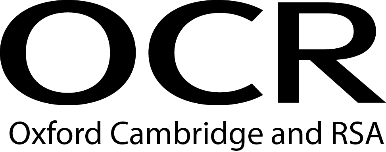 One copy of this form must be completed for each centre-assessed unit or component. The completed form must be retained within the centre and be available on request.Candidate Authentication Statement OCR AS and A Level, Cambridge Nationals, Entry Level, Extended Project and GCSECentre nameCentre noSeries 
(eg November, January or June)Year20Unit or specification title
(eg Topic-based essay) Candidate nameCandidate number                      